Мониторинг 
 c 8 по 9 мая 2014 года 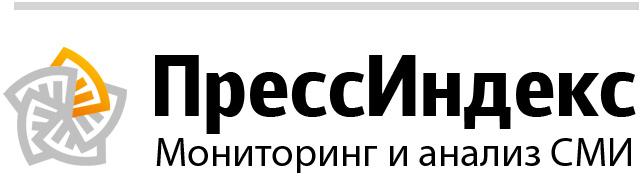 ОглавлениеГУ МЧС России по Республике ТатарстанВ отчете 21 сообщение из них 0 тем и 10 перепечатокСтатистикаНовости вне сюжетовХарактерные происшествия за минувшие суткидата: 09 мая в 07:33
количество перепечаток: 2
источник: ГУ МЧС России по Республике ТатарстанПроисшествия за 8 мая по состоянию на 24.00:Пожарные подразделения ГПС Главного управления МЧС России по РТ выезжали по тревоге 117 раз. Из них на тушение загораний мусора – 21 раз, на тушение сухой травы – 28 раз. Пожарные республики ликвидировали – 8 пожаров, в жилом секторе - 3 пожара.Причинами пожаров стали: неосторожное обращение с огнем – 3 пожара, нарушение правил монтажа электрооборудования – 1 пожар, НППБ при монтаже электрооборудования – 1 пожар, нарушение правил эксплуатации электрооборудования – 1 пожар, неисправность электропроводов ТС – 1 пожар, причина устанавливается – 1 пожар.Выезды подразделений пожарной охраны на проведение аварийно-спасательных работ при ликвидации последствий ДТП - 16 раз. Спасено – 9 человека.Выезды подразделений ДПО на тушение пожаров выезжали – 5 раз.Выезды дежурных подразделений ПСС при МЧС РТ – 10 раз. Из них на разблокировку дверей – 7 раз, на прочие – 3 раза.Пожар08.05.2014 г. 10.30 Мензелинский МР, ул. Изыскателей, дом № 1/35.Пожар в одноэтажном кирпичном магазине размером в плане 10x20м. Площадь пожара 70 кв.м. Предварительная причина пожара – нарушение правил эксплуатации электрооборудования.Гидрологическая обстановкаНа Куйбышевском водохранилище уровень воды составил 51,68 м ( -5 см ), отметка опасного критического уровня 54,54 м .На Нижнекамском водохранилище уровень воды составил 63,36 м ( -4 см ), отметка опасного критического уровня 65,90 м .Главное управление МЧС России по РТ предупреждает:· не злоупотребляйте спиртными напитками, никогда не курите в постели!· не оставляйте детей без присмотра, научите их элементарным правилам пожарной безопасности;·- никогда не пользуйтесь неисправной электропроводкой, не перегружайте электросеть, соблюдайте осторожность при использовании электрообогревателей;· не оставляйте включенные электробытовые и газовые приборы без присмотра.Помните: пожар не возникает сам по себе. Его причина - людская халатность и беспечность в обращении с огнем. В состоянии алкогольного опьянения человек теряет контроль над собой и своими действиями, и тем более не может нести никакой ответственности за жизнь другого человека.Пожар в Актанышском МРдата: 08 мая в 22:25
источник: ГУ МЧС России по Республике ТатарстанПожар в Актанышском МР 08 мая 2014 года в 19 ч. 35 мин. произошло возгорание частного дома, расположенной по адресу: Актанышский МР, деревня Такмаково, ул. Пионерская.. Площадь пожара составила 40 квадратных метров. Информация о пострадавших уточняется. К ликвидации последствий происшествия привлекались: 26 человека, 11 единиц техники, в том числе от МЧС России 16 человек, 7 единицы техники.
Фото с места происшествия.
Уважаемые жители Республики Татарстан! Будьте внимательны и осторожны при обращении с огнем, соблюдайте все правила пожарной безопасности и требования при эксплуатации электроприборов. Берегите свое жилье и жизни от огня!
"Телефон доверия" ПРЦ МЧС России 8-800-100-11-20
"Телефон доверия" ГУ МЧС России по РТ 8 (843) 292-64-09Пожар в г. Азнакаеводата: 08 мая в 20:18
количество перепечаток: 1
источник: ГУ МЧС России по Республике ТатарстанПожар в г. Азнакаево 08 мая 2014 года в 16 ч. 10 мин. произошло возгорание частного садового дома, расположенной по адресу: г. Азнакаево, ул. Шайхутдинова. Площадь пожара составила 1 квадратный метр. Информация о пострадавших уточняется. К ликвидации последствий происшествия привлекались: 8 человек, 3 единицы техники, в том числе от МЧС России 3 человека, 1 единица техники.
Фото из архива.
Уважаемые жители Республики Татарстан! Будьте внимательны и осторожны при обращении с огнем, соблюдайте все правила пожарной безопасности и требования при эксплуатации электроприборов. Берегите свое жилье и жизни от огня!
"Телефон доверия" ПРЦ МЧС России 8-800-100-11-20
"Телефон доверия" ГУ МЧС России по РТ 8 (843) 292-64-09ДТП в Чистопольском МРдата: 08 мая в 19:13
источник: ГУ МЧС России по Республике ТатарстанДТП в Чистопольском МР 08 мая 2014 года в 17 ч. 44 мин. в Чистопольском МР, на 10 км. автодороги Казань - Оренбург произошло столкновение двух автомобилей. Данные о причинах ДТП и количестве пострадавших уточняются. К ликвидации последствий происшествия привлекались: 8 человек, 3 единицы техники, в том числе от МЧС России 3 человека, 1 единица техники.
Фото с места происшествия.
Уважаемые участники дорожного движения Главное управление МЧС России по Республике Татарстан напоминает о необходимости соблюдения установленных правил поведения на дороге. Не забывайте о том, что от вас зависят здоровье и жизни других людей. В случае любой беды вы всегда можете обратиться на единый номер вызова экстренных служб – «112». Звонки принимаются круглосуточно и бесплатно с городских и мобильных телефонов.
«Телефон доверия» ПРЦ МЧС России 8-800-100-11-20
«Телефон доверия» ГУ МЧС России по РТ 8 (843) 292-64-09Пожар в г. Мензелинскдата: 08 мая в 16:20
источник: ГУ МЧС России по Республике ТатарстанПожар в г. Мензелинск 08 мая 2014 года в 09 ч. 48 мин. произошло возгорание в заброшенном нежилом здании, расположенном по адресу: г. Мензелинск, ул. Лесная. Площадь пожара составила 200 квадратных метров. Информация о пострадавших уточняется. К ликвидации последствий происшествия привлекались: 17 человек, 7 единиц техники, в том числе от МЧС России 13 человек, 5 единиц техники.
Фото с места происшествия.
Уважаемые жители Республики Татарстан! Будьте внимательны и осторожны при обращении с огнем, соблюдайте все правила пожарной безопасности и требования при эксплуатации электроприборов. Берегите свое жилье и жизни от огня!
"Телефон доверия" ПРЦ МЧС России 8-800-100-11-20
"Телефон доверия" ГУ МЧС России по РТ 8 (843) 292-64-09ДТП в г. Альметьевскдата: 08 мая в 16:20
источник: ГУ МЧС России по Республике ТатарстанДТП в г. Альметьевск 08 мая 2014 года в 11 ч. 52 мин. в г. Альметьевск, ул. Гафиатуллина произошел наезд автомобиля на пешехода. Данные о причинах ДТП и количестве пострадавших уточняются. К ликвидации последствий происшествия привлекались: 10 человек, 3 единицы техники, в том числе от МЧС России 5 человек, 1 единица техники.
Фото из архива.
Уважаемые участники дорожного движения! Главное управление МЧС России по Республике Татарстан напоминает о необходимости соблюдения установленных правил поведения на дороге. Не забывайте о том, что от вас зависят здоровье и жизни других людей. В случае любой беды вы всегда можете обратиться на единый номер вызова экстренных служб – «112». Звонки принимаются круглосуточно и бесплатно с городских и мобильных телефонов.
«Телефон доверия» ПРЦ МЧС России 8-800-100-11-20
«Телефон доверия» ГУ МЧС России по РТ 8 (843) 292-64-09Пожар в Мензелинском МРдата: 08 мая в 12:31
количество перепечаток: 1
источник: ГУ МЧС России по Республике ТатарстанПожар в Мензелинском МР 08 мая 2014 года в 10 ч. 30 мин. произошло возгорание в недостроенном здании, расположенном по адресу: г. Мензелинск, ул. Изыскателей. Площадь пожара составила 40 квадратных метров. Информация о пострадавших уточняется. К ликвидации последствий происшествия привлекались: 10 человек, 4 единицы техники, в том числе от МЧС России 6 человек, 2 единицы техники.
Фото из архива.
Уважаемые жители Республики Татарстан! Будьте внимательны и осторожны при обращении с огнем, соблюдайте все правила пожарной безопасности и требования при эксплуатации электроприборов. Берегите свое жилье и жизни от огня!
"Телефон доверия" ПРЦ МЧС России 8-800-100-11-20
"Телефон доверия" ГУ МЧС России по РТ 8 (843) 292-64-09Благоустройство памятников воинам, павшим в Великой Отечественной войнедата: 08 мая в 11:10
количество перепечаток: 3
источник: ГУ МЧС России по Республике ТатарстанВ преддверии празднования Дня победы в Великой Отечественной войне работниками отдельных постов села Новый Кинер и поселка Урняк Арского района, а также другими отдельными постами Казанского отряда противопожарной службы Республики Татарстан была оказана посильная помощь в благоустройстве территории, прилегающей к памятникам павшим войнам, в тех населенных пунктах, где расположены данные подразделения.Пожарные не только благоустраивают территорию, но еще и занимаются ремонтом ограждения памятных стел. Ведь война затронула практически каждую семью в республике, из которой на фронт ушли отцы, деды, братья. Сердцу каждого из нас дорог праздник Победы. Дорог памятью о тех, кто ценой своей жизни отстаивал свободу. Мы должны всегда помнить о людях, отдавших свои жизни за светлое будущее нашей страны. Бессмертен подвиг тех, кто боролся и победил фашизм. Память об их подвиге будет вечно жить в наших сердцах.Характерные происшествия за минувшие суткидата: 08 мая в 09:41
количество перепечаток: 2
источник: ГУ МЧС России по Республике ТатарстанПроисшествия за 7 мая:Пожарные подразделения ГПС Главного управления МЧС России по РТ выезжали по тревоге 71 раз. Из них на тушение загораний мусора – 10 раз, на тушение сухой травы - 14 раз. Пожарные республики ликвидировали – 5 пожаров, в том числе в жилом секторе – 1 пожар. К сожалению, погибли 2 человека.Причинами пожаров стали: неосторожное обращение с огнем – 1 пожар, поджог - 1 пожар, нарушение правил техники эксплуатации электросетей - 1 пожар, неправильное устройство и неисправность отопительной печи и дымохода -2 пожара.Выезды подразделений пожарной охраны на проведение аварийно-спасательных работ при ликвидации последствий ДТП - 13 раз, спасены -3 человека.Выезды подразделений ДПО на тушение пожаров и возгораний сухой травы – 2 раза.Выезды дежурных подразделений ПСС при МЧС РТ – 10 раз. Из них на разблокировку дверей – 8 раз, на прочее – 2 раза.Пожары07.05.2014 г. 00.08 Сармановский МР, д. Муртыш-Баш, ул. Пионерская, дом № 4.Пожар произошел в частном одноэтажном бревенчатом доме размером в плане 4x6 м. Площадь пожара 24 кв. метра. В ходе тушения пожара обнаружено тело мужчины, 1952 г.р.Предварительная причина пожара – неосторожность при курении.07.05.2014 г. 04.11 Высокогорский МР, с. Высокая Гора, ул. Большая Красная, дом № 97.Происходило горение одноэтажного бревенчатого жилого дома и надворной постройки. Площадь пожара 136 кв. метров. В ходе тушения пожара обнаружено тело мужчины, 1954 г.р.Предварительная причина пожара – неосторожность при курении.Гидрологическая обстановкаНа Куйбышевском водохранилище уровень воды составил 51,73 м (-24 см), отметка опасного критического уровня 54,54 м.На Нижнекамском водохранилище уровень воды составил 63,40 м (-8 см), отметка опасного критического уровня 65,90 м.Главное управление МЧС России по РТ предупреждает:· не злоупотребляйте спиртными напитками, никогда не курите в постели!· не оставляйте детей без присмотра, научите их элементарным правилам пожарной безопасности;·- никогда не пользуйтесь неисправной электропроводкой, не перегружайте электросеть, соблюдайте осторожность при использовании электрообогревателей;· не оставляйте включенные электробытовые и газовые приборы без присмотра.Помните: пожар не возникает сам по себе. Его причина - людская халатность и беспечность в обращении с огнем. В состоянии алкогольного опьянения человек теряет контроль над собой и своими действиями, и тем более не может нести никакой ответственности за жизнь другого человека.Пожар в г. Казаньдата: 08 мая в 08:45
источник: ГУ МЧС России по Республике ТатарстанПожар в г. Казань
08 мая 2014 г . в 01:48 поступило сообщение о горении автомобиля, расположенного по адресу: г.Казань, ул. М.Чуйкова. Площадь пожара 4 квадратных метра. Предварительная причина: поджог. Пострадавших нет. К ликвидации последствий происшествия привлекались: 10 человек, 4 единицы техники, в том числе от МЧС России 5 человек, 1 единица техники.Фото с места происшествия.Уважаемые жители Республики Татарстан! Будьте внимательны и осторожны при обращении с огнем, соблюдайте все правила пожарной безопасности и требования при эксплуатации электроприборов. Берегите свое жилье и жизни от огня!"Телефон доверия" ПРЦ МЧС России 8-800-100-11-20"Телефон доверия" ГУ МЧС России по РТ 8 (843) 292-64-09ДТП в г. Зеленодольскдата: 08 мая в 00:14
количество перепечаток: 1
источник: ГУ МЧС России по Республике ТатарстанДТП в г. Зеленодольск
7 мая 2014 года в 19:12 произошло ДТП в г. Зеленодольск, ул. Ботаническая. Столкновение двух автомобилей. Данные о причинах ДТП и количестве пострадавших уточняются. К ликвидации последствий происшествия привлекались: 7 человек, 2 единицы техники, в том числе от МЧС России 5 человека, 1 единица техники.Фото из архива.Уважаемые участники дорожного движения! Главное управление МЧС России по Республике Татарстан напоминает о необходимости соблюдения установленных правил поведения на дороге. Не забывайте о том, что от вас зависят здоровье и жизни других людей. В случае любой беды вы всегда можете обратиться на единый номер вызова экстренных служб – «112». Звонки принимаются круглосуточно и бесплатно с городских и мобильных телефонов.«Телефон доверия» ПРЦ МЧС России 8-800-100-11-20«Телефон доверия» ГУ МЧС России по РТ 8 (843) 292-64-09ГУ МЧС России по Республике Татарстан (Региональные СМИ)В отчете 27 сообщений из них 0 тем и 11 перепечатокСтатистикаНовости вне сюжетовВ Бугульме столкнулись два автомобилядата: 09 мая в 06:39
количество перепечаток: 1
источник: Бугульминская газетаВчера, 8 мая, 18 ч. 02 мин. в Бугульме на улице Энгельса произошло столкновение двух автомобилей. Данные о причинах ДТП и количестве пострадавших уточняются. К ликвидации последствий происшествия привлекались: 8 человек, 3 единицы техники, в том числе от МЧС России 3 человека, 1 единица техники. Фото из архива. Уважаемые участники дорожного движения! Главное управление МЧС России по Республике Татарстан напоминает о необходимости соблюдения установленных правил поведения на дороге. Не забывайте о том, что от вас зависят здоровье и жизни других людей. В случае любой беды вы всегда можете обратиться на единый номер вызова экстренных служб – «112». Звонки принимаются круглосуточно и бесплатно с городских и мобильных телефонов. «Телефон доверия» ПРЦ МЧС России 8-800-100-11-20 «Телефон доверия» ГУ МЧС России по РТ 8 (843) 292-64-09дата: 09 мая в 00:18
источник: MK.RU КазаньСудьбу озера Харовое опять будет решать Рустам Минниханов
Проект благоустройства водоёма и берегов застрял в столе у главного архитектора Казани Татьяны ПрокофьевойПохоже, планы Ильсура Метшина открыть экопарк «Озеро Харовое» к 30 августа срываются. Причем выяснять причины срыва мэру Казани придется у своих подчиненных. Из-за чиновничьих проволочек защитники озера Харовое потеряли уже почти месяц.В соцсети на страничке общественного Фонда в поддержку экопарка «Озеро Харовое» на этой неделе был опубликован текст письма , адресованного мэру Казани Ильсуру Метшину. В нем активисты сообщали градоначальнику, что сроки реализации проекта благоустройства экопарка сильно затягиваются. Как следует из документа, тормозит согласование проекта технического задания главный архитектор Казани Татьяна Прокофьева.И это притом, что сроки сдачи объекта поджимают. Метшин рассчитывал, что открытие экопарка состоится уже 30 августа.В письме, написанном 5 мая, активисты попросили как можно скорее принять документ к рассмотрению.Дело в том, что еще 12 марта общественный фонд заключил контракт с казанской фирмой, которая за «символическую плату» – 1,5 млн. руб. – должна была разработать проект технического задания благоустройства озера Харовое. Плату можно расценить как символическую, потому что «Казгражданпроект» за эту же самую работу просил 6 млн. руб.Неудивительно, что инициативу активистов сэкономить общественные и государственные деньги поддержал в итоге и президент Татарстана Рустам Минниханов.Согласованный с экологами и другими ведомствами, в том числе – с исполкомом Казани, проект благоустройства озера был оправлен уже на одобрение главному архитектору города. Но 5 апреля, за два дня до «контрольной» даты Татьяна Прокофьева внесла в проект свои замечания.Проектанты в авральном режиме переделали все эскизы и вновь отправили их Прокофьевой. 18 апреля должно было состояться совещание, на котором должны были окончательно утвердить проект. Ведь без этого документа нельзя заниматься благоустройством озера. Но прошло уже три (!) недели, а Татьяна Прокофьева так и не провела совещание.Если городские чиновники и дальше будут оттягивать сроки согласования проекта, что сам смысл в благоустройстве территории вокруг озера, да и самого водоема, теряет всякий смысл. Банально может не хватить времени – до торжественного открытия экопарка осталось всего четыре (!) месяца. Озеро – это хрупкий природный объект, который живет по своим законам.26 апреля местные жители вышли на субботник. Они очистили берега озера от мусора. Его пришлось вывозить на нескольких КАМАЗах.Своей команды сейчас ждут водолазы, которые планируют очистить от хлама уже дно озера Харовое. Татарстанские лесники приготовили саженцы деревьев и кустарников для высадки по берегам озера. В ведомстве обещали помочь Фонду с деревянными скульптурами.К тому же в озере обитают редкие птицы, которые уже свили там свои гнезда. И если озеро начнут ударно благоустраивать, они покинут свои излюбленные места.- Боюсь, что если мы будем оттягивать сроки принятия проекта, то в этом году мы не получим облагороженный экологический парк, - говорит Назиля Альмашева, президент общественного фонда в поддержку озера Харовое.Как стало известно «МК», 12 мая президент Татарстана Рустам Минниханов проведёт совещание по поводу озера Харовое.
Елена ГОРБУНЧИКОВАПраздник по пожарной безопасности «Дети против пожаров»дата: 08 мая в 14:27
количество перепечаток: 1
источник: Городской порталАзнакаевский участок Альметьевского межрайонного отделения "ТРО ВДПО" ведут профилактическую работу по пожарной безопасности в тесном сотрудничестве с отделом надзорной деятельности по Азнакаевскому муниципальному району ГУ МЧС России по РТ и с дружинами юных пожарных, созданных в школах Азнакаевского муниципального района.Члены дружины юных пожарных МБОУ "Лицей №4 г.Азнакаево" в связи с введением особого противопожарного режима на территории Республики Татарстан проводят активную профилактическую работу среди учащихся школ г.Азнакаево. Так с первоклассниками МБОУ СОШ №8 г.Азнакаево "дюповцы" организовали праздник "Дети против пожаров".Детям очень понравилось театрализованное представление, где Скоморох и Кнопочка учат Незнайку правилам пожарной безопасности. Помощники Скомороха и Кнопочки, члены ДЮП провели викторину о правилах пожарной безопасности. Все первоклассники активно участвовали на эстафете по тушению "пожара".Инспектор ОНД по Азнакаевскому муниципальному району Хусаинов Р.И. рассказал детям о пожарах, которые произошли по причине детской шалости с огнем и об опасных факторах пожаров.Инструктор Азнакаевского участка Альметьевского межрайонного отделения "ТРО ВДПО" Закиева Р. А. научила школьников, как правильно вести себя в случае возникновения пожара.В конце праздника члены ДЮП раздали детям памятки о правилах пожарной безопасности.Заместитель директора по воспитательной работе МБОУ СОШ №8 г.Азнакаево Гафурова Г.Р., объявила огромную благодарность инструктору Азнакаевского участка Закиевой Р.А., инспектору ОНД Хусаинову Р.И. и членам ДЮП "МБОУ "Лицей №4 г.Азнакаево" за активную работу по обучению школьников правилам пожарной безопасности, за организацию и проведение праздника "Дети против пожаров".Более 700 тыс. поздравлений доставят почтальоны ветеранам войны и труженикам тыладата: 08 мая в 13:51
количество перепечаток: 1
источник: VolgaNEWSПослания от благодарных россиян впервые получили ветераны Крыма. (Казань, 8 мая, «Татар-информ»). Более 700 тыс. поздравлений доставят почтальоны ветеранам войны и труженикам тыла. Послания от благодарных россиян впервые получили ветераны Крыма – продолжается всероссийская акция «Благодарность земляков», приуроченная ко Дню Великой Победы, сообщает пресс-служба УФПС «Татарстан почтасы» – филиала ФГУП «Почта России». В апреле почтовики предложили всем желающим поздравить ветеранов с праздником Великой Победы, направив в их адрес открытки или письма с пожеланиями и словами благодарности. Отправителям не обязательно знать адреса и фамилии ветерана. До 9 мая почтальоны всей страны доставят послания адресатам. В акции принимает участие огромное количество людей. Поздравления ветеранам пишут от Камчатки до Калининграда. Послания в адрес бывших фронтовиков направляют жители Крайнего Севера и Кавказа, Поволжья и Сибири. В этом году поздравления от благодарных отправителей впервые получили ветераны Крыма. Открытки и письма для ветеранов подписывали представители сельских, районных и городских администраций, сотрудники больниц, представители МЧС, воспитанники военных училищ, студенты, школьники. В 2014 году акция проводится в третий раз. В 2012 году она проходила только в 25 филиалах «Почты России». Тогда было собрано и доставлено около 300 тыс. поздравительных открыток для ветеранов. В 2013 году акция проводилась уже на территории всей страны. Почтовики вручили более полумиллиона поздравлений, из них 4 тыс. – в Татарстане. С каждым годом все больше предприятий и организаций подключаются к благородному делу. Автопробег в Красноярском крае, уроки мужества в школах Казани, Пскова, Грозного, Липецка, Калуги и Краснодара, пресс-туры по маршрутам доставки праздничных поздравлений в Татарстане, Хакассии, Брянске, Хабаровске, Ингушетии… Это далеко не полный перечень мероприятий, инициированных почтовиками. В Нижнем Новгороде главное мероприятие акции состоится на территории Кремля. На аллее Славы сотрудники почты будут вручать ветеранам памятные открытки, подписанные жителями города и области. Традиционно самые активные участники акции – школьники. Многие из них выразили желание вместе с почтовиками доставлять ветеранам написанные письма-треугольники. Кроме того, в Кемерове учащиеся средней школы №8 г.Юрги подготовили передачу об акции, которую транслировало школьное радио. Если даже адресата не окажется дома, сотрудники «Почты России» предпримут все возможное по вручению ему праздничного поздравления. ***Игдата: 08 мая в 13:19
количество перепечаток: 1
источник: ИА Татар-информ (tatar-inform.ru)Общество Более 700 тыс. поздравлений доставят почтальоны ветеранам войны и труженикам тыла 8 Мая 2014,13:30
Послания от благодарных россиян впервые получили ветераны Крыма.(Казань, 8 мая, «Татар-информ»). Более 700 тыс. поздравлений доставят почтальоны ветеранам войны и труженикам тыла. Послания от благодарных россиян впервые получили ветераны Крыма – продолжается всероссийская акция «Благодарность земляков», приуроченная ко Дню Великой Победы, сообщает пресс-служба УФПС «Татарстан почтасы» – филиала ФГУП «Почта России».В апреле почтовики предложили всем желающим поздравить ветеранов с праздником Великой Победы, направив в их адрес открытки или письма с пожеланиями и словами благодарности. Отправителям не обязательно знать адреса и фамилии ветерана. До 9 мая почтальоны всей страны доставят послания адресатам.В акции принимает участие огромное количество людей. Поздравления ветеранам пишут от Камчатки до Калининграда. Послания в адрес бывших фронтовиков направляют жители Крайнего Севера и Кавказа, Поволжья и Сибири. В этом году поздравления от благодарных отправителей впервые получили ветераны Крыма.Открытки и письма для ветеранов подписывали представители сельских, районных и городских администраций, сотрудники больниц, представители МЧС, воспитанники военных училищ, студенты, школьники.В 2014 году акция проводится в третий раз. В 2012 году она проходила только в 25 филиалах «Почты России». Тогда было собрано и доставлено около 300 тыс. поздравительных открыток для ветеранов. В 2013 году акция проводилась уже на территории всей страны. Почтовики вручили более полумиллиона поздравлений, из них 4 тыс. – в Татарстане.С каждым годом все больше предприятий и организаций подключаются к благородному делу. Автопробег в Красноярском крае, уроки мужества в школах Казани, Пскова, Грозного, Липецка, Калуги и Краснодара, пресс-туры по маршрутам доставки праздничных поздравлений в Татарстане, Хакассии, Брянске, Хабаровске, Ингушетии… Это далеко не полный перечень мероприятий, инициированных почтовиками.В Нижнем Новгороде главное мероприятие акции состоится на территории Кремля. На аллее Славы сотрудники почты будут вручать ветеранам памятные открытки, подписанные жителями города и области.Традиционно самые активные участники акции – школьники. Многие из них выразили желание вместе с почтовиками доставлять ветеранам написанные письма-треугольники. Кроме того, в Кемерове учащиеся средней школы №8 г.Юрги подготовили передачу об акции, которую транслировало школьное радио.Если даже адресата не окажется дома, сотрудники «Почты России» предпримут все возможное по вручению ему праздничного поздравления.***ИгПраздник по пожарной безопасности "Дети против пожаров"дата: 08 мая в 13:18
количество перепечаток: 1
источник: Вся власть ТатарстанаАзнакаевский участок Альметьевского межрайонного отделения "ТРО ВДПО" ведут профилактическую работу по пожарной безопасности в тесном сотрудничестве с отделом надзорной деятельности по Азнакаевскому муниципальному району ГУ МЧС России по РТ и с дружинами юных пожарных, созданных в школах Азнакаевского муниципального района.Члены дружины юных пожарных МБОУ "Лицей №4 г.Азнакаево" в связи с введением особого противопожарного режима на территории Республики Татарстан проводят активную профилактическую работу среди учащихся школ г.Азнакаево. Так с первоклассниками МБОУ СОШ №8 г.Азнакаево "дюповцы" организовали праздник "Дети против пожаров".Детям очень понравилось театрализованное представление, где Скоморох и Кнопочка учат Незнайку правилам пожарной безопасности. Помощники Скомороха и Кнопочки, члены ДЮП провели викторину о правилах пожарной безопасности. Все первоклассники активно участвовали на эстафете по тушению "пожара".Инспектор ОНД по Азнакаевскому муниципальному району Хусаинов Р.И. рассказал детям о пожарах, которые произошли по причине детской шалости с огнем и об опасных факторах пожаров.Инструктор Азнакаевского участка Альметьевского межрайонного отделения "ТРО ВДПО" Закиева Р. А. научила школьников, как правильно вести себя в случае возникновения пожара.В конце праздника члены ДЮП раздали детям памятки о правилах пожарной безопасности.Заместитель директора по воспитательной работе МБОУ СОШ №8 г.Азнакаево Гафурова Г.Р., объявила огромную благодарность инструктору Азнакаевского участка Закиевой Р.А., инспектору ОНД Хусаинову Р.И. и членам ДЮП "МБОУ "Лицей №4 г.Азнакаево" за активную работу по обучению школьников правилам пожарной безопасности, за организацию и проведение праздника "Дети против пожаров".Нижнекамцы увидели всю мощь огнеборцев ОФПС-1 по РТдата: 08 мая в 12:52
количество перепечаток: 1
источник: Вся власть ТатарстанаВыставку специализированной пожарной техники организовали в Нижнекамске на площади около Дома народного творчества сотрудники ОФПС-1 ГПС по РТ. Более двадцати машин продемонстрировали огнеборцы жителям города. После чего в Доме народного творчества состоялся праздничный концерт и награждение сотрудников.Пеноподъемник ПП-38 ПЧ-92 подавал пену на высоту более 30 метров, а залп БТР ПЧ-35 привел в восторг не только школьников, но и взрослых, тем более что стреляла эта чудо-техника шариками. Дети вместе с пожарными участвовали в тушении огня на противне, также участвовали в конкурсе, сбивая струей воды мяч. Всех участников конкурса огнеборцы поощряли призами. Закончилось празднество интересным концертом творческого коллектива отряда, выступали не только работники отряда, но и ветераны. Семь работников отряда поощрены благодарственными письмами и почетными грамотами главы Нижнекамского муниципального района. Знаками МЧС России "За заслуги" и "Лучший пожарный" поощрены лучшие пожарные отряда. Семьям погибших при исполнении служебного долга сотрудников оказана материальная помощь в размере двух тысяч рублей., ОФПС-1 по РТ.Праздник по пожарной безопасности «Дети против пожаров»дата: 08 мая в 12:19
источник: МЧС ТАТАРСТАНАзнакаевский участок Альметьевского межрайонного отделения «ТРО ВДПО» ведут профилактическую работу по пожарной безопасности в тесном сотрудничестве с отделом надзорной деятельности по Азнакаевскому муниципальному району ГУ МЧС России по РТ и с дружинами юных пожарных, созданных в школах Азнакаевского муниципального района. Члены дружины юных пожарных МБОУ «Лицей №4 г.Азнакаево» в связи с введением особого противопожарного режима на территории Республики Татарстан проводят активную профилактическую работу среди учащихся школ г.Азнакаево. Так с первоклассниками МБОУ СОШ №8 г.Азнакаево «дюповцы» организовали праздник «Дети против пожаров». Детям очень понравилось театрализованное представление, где Скоморох и Кнопочка учат Незнайку правилам пожарной безопасности. Помощники Скомороха и Кнопочки, члены ДЮП провели викторину о правилах пожарной безопасности. Все первоклассники активно участвовали на эстафете по тушению «пожара». Инспектор ОНД по Азнакаевскому муниципальному району Хусаинов Р.И. рассказал детям о пожарах, которые произошли по причине детской шалости с огнем и об опасных факторах пожаров. Инструктор Азнакаевского участка Альметьевского межрайонного отделения «ТРО ВДПО» Закиева Р. А. научила школьников, как правильно вести себя в случае возникновения пожара. В конце праздника члены ДЮП раздали детям памятки о правилах пожарной безопасности. Заместитель директора по воспитательной работе МБОУ СОШ №8 г.Азнакаево Гафурова Г.Р., объявила огромную благодарность инструктору Азнакаевского участка Закиевой Р.А., инспектору ОНД Хусаинову Р.И. и членам ДЮП «МБОУ «Лицей №4 г.Азнакаево» за активную работу по обучению школьников правилам пожарной безопасности, за организацию и проведение праздника «Дети против пожаров».В Зеленодольском районе проходит месячник безопасности детейдата: 08 мая в 12:15
источник: Зеленодольская правда (zpravda.ru)В рамках месячника в гимназии №3 прошли мероприятия по профилактике чрезвычайных ситуаций. Управлением МЧС по РТ в Зеленодольском муниципальном районе совместно с 8 отрядом ФПС, ГИМС и педагогическим составом образовательного учреждения был организован и проведен комплекс семинарских, а также практических занятий по основам безопасности жизнедеятельности учащихся. Школьникам рассказали о правилах безопасности на воде, опасности лесных пожаров и правилах эвакуации при ЧС. В ходе мероприятий, ребята «примерили» средства индивидуальной защиты, участвовали в эвакуационных мероприятиях и усовершенствовали практические навыки в борьбе с огнем. Впереди летние каникулы и знание элементарных правил поведения поможет детям уберечь и обезопасить себя от многих бед.Нижнекамцы увидели всю мощь огнеборцев ОФПС-1 по РТдата: 08 мая в 11:47
количество перепечаток: 1
источник: МЧС ТАТАРСТАНВыставку специализированной пожарной техники организовали в Нижнекамске на площади около Дома народного творчества сотрудники ОФПС-1 ГПС по РТ. Более двадцати машин продемонстрировали огнеборцы жителям города. После чего в Доме народного творчества состоялся праздничный концерт и награждение сотрудников. Пеноподъемник ПП-38 ПЧ-92 подавал пену на высоту более 30 метров, а залп БТР ПЧ-35 привел в восторг не только школьников, но и взрослых, тем более что стреляла эта чудо-техника шариками. Дети вместе с пожарными участвовали в тушении огня на противне, также участвовали в конкурсе, сбивая струей воды мяч. Всех участников конкурса огнеборцы поощряли призами. Закончилось празднество интересным концертом творческого коллектива отряда, выступали не только работники отряда, но и ветераны. Семь работников отряда поощрены благодарственными письмами и почетными грамотами главы Нижнекамского муниципального района. Знаками МЧС России «За заслуги» и «Лучший пожарный» поощрены лучшие пожарные отряда. Семьям погибших при исполнении служебного долга сотрудников оказана материальная помощь в размере двух тысяч рублей. Людмила Свойкина, ОФПС-1 по РТ.Характерные происшествия за минувшие суткидата: 08 мая в 10:15
количество перепечаток: 1
источник: МЧС ТАТАРСТАНПроисшествия за 7 мая: Пожарные подразделения ГПС Главного управления МЧС России по РТ выезжали по тревоге 71 раз. Из них на тушение загораний мусора – 10 раз, на тушение сухой травы - 14 раз. Пожарные республики ликвидировали – 5 пожаров, в том числе в жилом секторе – 1 пожар. К сожалению, погибли 2 человека. Причинами пожаров стали: неосторожное обращение с огнем – 1 пожар, поджог - 1 пожар, нарушение правил техники эксплуатации электросетей - 1 пожар, неправильное устройство и неисправность отопительной печи и дымохода -2 пожара. Выезды подразделений пожарной охраны на проведение аварийно-спасательных работ при ликвидации последствий ДТП - 13 раз, спасены -3 человека. Выезды подразделений ДПО на тушение пожаров и возгораний сухой травы – 2 раза. Выезды дежурных подразделений ПСС при МЧС РТ – 10 раз. Из них на разблокировку дверей – 8 раз, на прочее – 2 раза. Пожары 07.05.2014 г. 00.08 Сармановский МР, д. Муртыш-Баш, ул. Пионерская, дом № 4. Пожар произошел в частном одноэтажном бревенчатом доме размером в плане 4x6 м. Площадь пожара 24 кв. метра. В ходе тушения пожара обнаружено тело мужчины, 1952 г.р. Предварительная причина пожара – неосторожность при курении. 07.05.2014 г. 04.11 Высокогорский МР, с. Высокая Гора, ул. Большая Красная, дом № 97. Происходило горение одноэтажного бревенчатого жилого дома и надворной постройки. Площадь пожара 136 кв. метров. В ходе тушения пожара обнаружено тело мужчины, 1954 г.р. Предварительная причина пожара – неосторожность при курении. Гидрологическая обстановка На Куйбышевском водохранилище уровень воды составил 51,73 м (-24 см), отметка опасного критического уровня 54,54 м. На Нижнекамском водохранилище уровень воды составил 63,40 м (-8 см), отметка опасного критического уровня 65,90 м. Главное управление МЧС России по РТ предупреждает: · не злоупотребляйте спиртными напитками, никогда не курите в постели! · не оставляйте детей без присмотра, научите их элементарным правилам пожарной безопасности; ·- никогда не пользуйтесь неисправной электропроводкой, не перегружайте электросеть, соблюдайте осторожность при использовании электрообогревателей; · не оставляйте включенные электробытовые и газовые приборы без присмотра. Помните: пожар не возникает сам по себе. Его причина - людская халатность и беспечность в обращении с огнем. В состоянии алкогольного опьянения человек теряет контроль над собой и своими действиями, и тем более не может нести никакой ответственности за жизнь другого человека.В Казани на аллее Славы будут чествовать ветеранов-транспортников Татар-информ (подписка)дата: 08 мая в 09:47
источник: Наши новости (nashinews.ru)Переменная облачность ожидается в Татарстане Рустам Минниханов принял участие в заседании Комиссии при Президенте РФ УНИКС довольствовался «серебром» Кубка Европы В ТТП поступило 175 заявлений от экс-работников АК «Татарстан» по невыплате зарплаты В 2014 году от горения сухой травы в Татарстане погиб один человек, трое пострадали – МЧС РТ Прокуратура РТ обозначила позицию по проблемному дому №9/17 по ул.Завойского в Казани Выставка под открытым небом «Вечный человек» открылась на территории Казанского Кремля Роспотребнадзор советует воздержаться от поездок в страны Ближнего Востока Премьер-министр РТ ознакомился с ходом посевной кампании в Мамадышском районе В Казани задержан подозреваемый в убийстве водителя BMW в апреле Награждение победителей конкурса видеороликов «Коррупция в объективе» состоялось в Казани Казанский «Зенит» подтвердил переход Ащева Ирек Миннахметов поздравил работников и ветеранов отрасли связи с Днем радио Количество краж в дачно-садовых обществах увеличилось в Казани 9 мая «ТН» будет транслировать в прямом эфире праздничные мероприятия в КазаниИсточник: tatar-inform.ruСегодня в Зеленодольском гарнизоне пожарной охраны открыли памятник, посвященной ветеранам Великой Отечественной войны, труженикам тыла и участникам боевых действийдата: 08 мая в 00:25
количество перепечаток: 1
источник: Городской порталТоржественное мероприятие, приуроченное к 365-ой годовщине образования пожарной охраны России и предстоящему 69-летию Великой Победы, состоялось на территории 52 пожарной части 8 отряда федеральной противопожарной службы по Республике Татарстан.Напомним, что три года назад именно здесь зеленодольские пожарные построили культовые сооружения – православную часовню и мусульманский молельный дом. Теперь фасад 52 пожарной части украшает и памятник, который зеленодольские огнеборцы посвятили своим ветеранам, труженикам тыла и участникам боевых действий – всем, кто пережив военные годы, побывав в "горячих точках", посвятил свою жизнь благородной профессии пожарного-спасателя.Стелу, выполненную в виде пятиконечной красной звезды с памятными надписями, установили на мраморной площадке рядом с государственными флагами России, Республики Татарстан и МЧС России.Почетными гостями праздника стали ветераны войны и пожарной охраны Зеленодольска, труженики тыла и участники боевых действий – те, кто ранее работал и продолжает службу в подразделениях Зеленодольского гарнизона пожарной охраны.Торжественное мероприятие открыл начальник Главного управления МЧС России по Республике Татарстан - Министр по делам гражданской обороны и чрезвычайным ситуациям Республики Татарстан генерал-майор внутренней службы Хабибуллин Рафис Завдатович.- Не случайно праздничное мероприятие проходит в преддверии самого святого для нас праздника – Дня Великой Победы. И сегодняшнее открытие памятника – это дань глубокого уважения и признательности всем ветеранам, - подчеркнул в своем выступлении руководитель чрезвычайного ведомства республики. – Зеленодольский гарнизон пожарной охраны – один из самых сильных и подготовленных в республике. Идея строительства памятника ветеранам – это исключительно инициатива руководства и личного состава гарнизона. Стоит отметить, что такой комплекс на территории пожарной части – с мемориалом и культовыми сооружениями – единственный в республике. Разрешите поздравить всех присутствующих с этим событием, пожелать крепкого здоровья, благополучия, а нашим ветеранам долгих лет жизни. С праздником!В рамках праздничного мероприятия памятными медалями "Маршал Василий Чуйков" наг рад или ветеранов пожарной охраны Зеленодольска - тех, кто свой большой трудовой и жизненный путь связал с пожарной охраной, кто честно и добросовестно выполнял свой профессиональный и служебный долг . Среди награжденных: Тарасов Юрий Николаевич, начальник 8 отряда государственной противопожарной службы с 1987 по 2000 годы , Морозов Олег Владимирович, бывший начальник 34 пожарной части 8 отряда государственной противопожарной службы , Захаров Евгений Алексеевич, бывший заместитель начальника службы пожаротушения 8 отряда государственной противопожарной службы , Ахунова Дания Хасановна, быший старший инспектор отделения кадров.Со словами приветствия ко всем собравшимся обратился глава Зеленодольского муниципального района и города Зеленодольск Александр Васильевич Тыгин:- Мне сегодня хотелось бы поздравить каждого из вас. Самый важный элемент нашей победы – это сохранение традиций. Великие памятники, которые мы открываем сегодня, завтра, послезавтра – они нужны, прежде всего, нам. Я очень верю и надеюсь, что все усилия и ту душу, которую вложили пожарные в этот памятник, весь этот комплекс – мечеть, часовня , что всё это в целом – память о войне, вера в бога – позволят нашей стране с чувством победителя жить светло, под мирным небом и с миром в душе. С праздником вас!С поздравлениями в адрес всех собравшихся на этом празднике выступилНачальник Зеленодольского гарнизона пожарной охраны по Республике Татарстан Халиуллин Зуфар Менхатович.- Разрешите мне от имени всего коллектива Зеленодольского гарнизона поблагодарить руководство Главного управления МЧС России по Республике Татарстан, администрацию Зеленодольского муниципального района, Завода имени Горького за постоянную помощь и поддержку! Лишь благодаря общим усилиям стало возможно это знаменательное событие. Открывая памятник, мы хотим, чтобы наши дети и будущее поколение знали и помнили о великом подвиге ветеранов, тружеников тыла, участников боевых действий. Вечная память всем, кто ценой своей жизни отвоевал Победу и бесконечная благодарность ветеранам, которые встречают с нами 69-ую годовщину Победы. К сегодняшнему событию мы приурочили и церемонию торжественного принятия Присяги МЧС, которая теперь станет традиционной и будет ежегодно проводиться на этом месте в преддверии наших профессиональных праздников – 30 апреля в День пожарной охраны России и 27 декабря в День спасателя МЧС. Еще раз поздравляю всех с открытием стелы! Здоровья, удачи, благополучия! Спасибо!Большую помощь в реализации этого проекта Зеленодольскому гарнизону пожарной охраны оказал давний партнер - ОАО " Зеленодольский завод имени А.М.Горького" . В честь 365-летия образования пожарной охраны России от имени руководства и всего трудового коллектива предприятия генеральный директор завода Мистахов Ренат Искандерович вручил сертификат на приобретение теннисного стола коллективу 52 пожарной части.- От всей души хотелось бы поздравить весь коллектив пожарного гарнизона с профессиональным праздником и Днем Победы. Пожарные рискуют своей жизнью, они идут туда, куда мы не идем. Мы живем мирной жизнью, а они в случае чрезвычайной ситуации, принимают мгновенные решения, от которых зависит жизнь. Огромное спасибо! Поменьше чрезвычайных ситуаций, чтобы после смены возвращались домой живыми и невредимыми! С праздником!Торжественная музыка и традиционное перерезание ленточки… Открытие стелы завершили оружейные залпы и Гимн Российской Федерации. Гости и участники праздника возложили к памятнику гирлянды и цветы – как дань глубокого уважения и признательности всем ветеранам войны и пожарной охраны, всем, кто связал свою жизнь с благородной профессией огнеборца.В память о знаменательном событии кадеты МЧС вручили гостям праздника цветы и подарки. В продолжение мероприятия прошла торжественная церемония принятия присяги молодыми сотрудниками 8 отряда федеральной противопожарной службы. " Поступая на службу в МЧС России, присягаю на верность народам Российской Федерации... – слова клятвы один за другим произнесли шесть сотрудников отряда. - ….Служа Закону – служу народу!"Заключительным подарком для всех гостей праздника стал кадетский вальс, который трогательно исполнили воспитанники Васильевской кадетской школы №1. А в завершении праздника все желающие смогли отведать гречневой каши с тушенкой и горячего чая из полевой кухни., пресс-служба 8 отряда ФПС по Республике Татарстандата: 08 мая в 00:24
источник: MK.RU КазаньГлаваря террористов похоронили заново
На 1 мая в Татарстане «Альфа» ликвидировала боевиков, один из которых был объявлен мертвым еще два года назад.Бойцы спецподразделения ФСБ «Альфа» «зачистили» Чистополь от террористов, на счету которых, по данным силовиков, самые громкие теракты последних лет. Именно ликвидированных в ночь на 1 мая боевиков подозревали в совершенном летом 2012-го покушении на муфтия РТ и его зама, а также в прошлогоднем обстреле ракетами «Нижнекамскнефтехима».Взрывы у кирпичного заводаПервые сообщения о ночном происшествии появились в социальных сетях примерно в половине девятого утра первого мая. Жителей Чистополя встревожили стрельба и взрывы в районе гаражей рядом с кирпичным заводом. Потом в социальных сетях появились даже фото огненного столба. Были предположения, что взорвался бытовой газ в одном из гаражей. Правда, в этой версии смущало одно «но»: на улицах небольшого Чистополя одновременно с этим событием появилось слишком много полицейских.Вот как описывали происходящее в соцсетях сами чистопольцы (орфография и пунктуация участников обсуждения оставлены без изменений).«В 00:35 в районе кирпичного завода прозвучало 4 - 6 сильных взрывов, произошло возгорание. К очагу пожара прибыли 2 машины МЧС, порядка 2 - 4 автомобилей ОМОНа и т.д. Район отцеплен, отключена электроэнергия, в 2 часа ночи после тушения пожара прозвучал еще один взрыв. Предположительно газовых баллонов», - написал один из очевидцев."Взрыв был у нас на улице Маяковского, в огородах, а там только дачные участки, откуда столько газовых балонов на дачном участке? Ночью все выходили из дома, но там все быстро оцепили, приезжали два автобуса омон", - вставил свои пять копеек еще один чистополец.Другие советовали всем, кто в этот момент находился в соцсетях, не выходить на улицу и никому не открывать дверь.Ночная спецоперацияВ десять часов утра на сайте МВД по РТ появилось официальное сообщение Национального антитеррористического комитета (НАК). Как оказалось, в Чистополе в районе часа ночи первого мая бойцы подразделения «Альфа» Центра специального назначения ФСБ России проводили антитеррористическую операцию. В результате были убиты двое боевиков.«Оперативным штабом НАК в РТ была получена информация о нахождении в городе Чистополе в одном из заброшенных гаражей вооружённых лиц, занимающихся террористической деятельностью. Руководствуясь Федеральным законом Российской Федерации «О противодействии терроризму» руководителем Оперативного штаба было принято решение о проведении на территории Чистопольского муниципального района контртеррористической операции», - говорилось в официальном сообщении.Бойцы «Альфы» заблокировали гараж, в котором, по их информации, находились террористы. Подозреваемым было предложено сдаться, на что они ответили отказом. При этом один из террористов попытался скрыться через потайной ход, имевшийся в гараже. Боевик открыл огонь по бойцам «Альфы», а затем швырнул в них гранату. Но спастись бегством не удалось – его застрелили.Другой боевик подорвался на собственном взрывном устройстве. Ранения, которые он получил в результате взрыва самодельной бомбы, оказались смертельными.В ходе спецоперации ранение получили трое полицейских. По предварительной информации, их ранило осколками гранаты, которую швырнул первый первый террорист. В этот же день в одной из клиник Казани раненых полицейских навестил исполняющий обязанности министра внутренних дел РТ Рафаиль Гильманов.Нижнекамский следЛичности убитых боевиков уже установлены, уверяют силовики. По их данным, засевшими в гараже оказались Раис Мингалеев и Беслан Назипов, которые еще два года были объявлены в федеральный розыск за покушение на убийство духовного лидера мусульман Татарстана Ильдара Файзова и расправу над руководителем учебного отдела Духовного управления мусульман Валиуллы Якупова.Напомним, что утром 19 июля 2012 года во дворе дома шестью выстрелами из огнестрельного оружия был убит заместитель муфтия Татарстана Валиулла Якупов. Он был известен как активный противник исламского радикализма.Чуть позже, в 10.15, в другой части города, попытались взорвать муфтия Татарстана Ильдара Файзова. Всего за какие-то секунды до взрыва он успел выйти из внедорожника, начиненного взрывчаткой. В результате покушения Файзов получил ранения, но остался жив.Чуть позже было объявлено, что в этих преступлениях подозреваются 38-летний Раис Мингалеев и 35-летний Беслан Назипов. Их фотографии были распространены в СМИ. Но обнаружить подозреваемых смогли только спустя два года.Было установлено, что Мингалиев тесно связан с дагестанским бандподпольем и зарубежными эмиссарами международных террористических организаций. В том же 2012 году Мингалиевым была создана диверсионно-террористическая группа под названием «Муджахеды Татарстана».А в ноябре 2013 года бандгруппой его бригада попыталась подорвать цистерны с химической продукцией и хранилище нефтепродуктов на территории «Нижнекамскнефтехим». Боевики запустили в сторону предприятия пять самодельных ракет, начинённых взрывчаткой. Если бы их замыслу удалось осуществиться, произошла бы техногенная катастрофа ужасающих масштабов.Ликвидированных боевиков подозревают еще в нескольких террористических операциях. Как сообщает НАК, при осмотре места происшествия в Чистополе были обнаружены составные части взрывных устройств, которые, по предварительным данным, оказались идентичны компонентам самодельных взрывных устройств, применённых при попытке уничтожения ритуальных камней в культурно-историческом комплексе в селе Билярск Алексеевского района и на территории самого Билярского заповедника. Сейчас специалисты проверяют убитых боевиков на причастность к поджогам в 2013 году пяти православных храмов.
На месте происшествия полицейские так же обнаружили гранаты и элементы к самодельным взрывным устройствам После спецоперации на пепелище полицейские обнаружили религиозную литературу
Дважды погребенныйНебольшого рассказа заслуживает сам Раис Мингалеев. Почти месяц спустя после террактов в Казани в Интернете появилось видео, на котором, не скрывая своего лица и представившись «амиром муджахедов Татарстана», Мингалеев берет на себя ответственность за события 19 июля.
Раис Мингалеев
Однако осенью того же года появляется другое видео. А на нем – похороны «амира Мухаммада», который якобы 9 октября скончался из-за «непродолжительной болезни».
Раис Мингалеев сам себя похоронил еще осенью 2012 года
Тогда же новым «амиром муджахедов Татарстана» стал некий Абу Муса, он же Роберт Валеев. Тот самый, который подорвал себя во время другой памятной татарстанцам спецоперации по ликвидации боевиков - на улице Химиков 24 октября 2012 года.Вместе с ним в ходе операции был застрелен его подельник Руслан Кашапов. По данным правоохранительных органов, боевики планировали провести серию терактов в дни празднования Курбан Байрама. В том бою погиб сотрудник спецподразделения ФСБ Сергей Ашихмин, которому посмертно было присвоено звание Героя России.События 1 мая 2014 года говорят о том, что похороны оказались инсценировкой. Раис Мингалеев был жив-здоров и отсиживался в родном Чистополе, готовя новые терракты. Которым, к счастью, не суждено было осуществиться.«В 5.20 руководителем Оперативного штаба – начальником Управления ФСБ России по Республике Татарстан принято решение об окончании контртеррористической операции. Таким образом, можно говорить о раскрытии на территории Татарстана серии терактов, совершённых бандгруппой Мингалиева», так сухо отрапортовали в МВД о завершении многолетней работы.Версия «МК»Была ли сообщница? По неофициальной информации, спецоперация всё же не закончилась с ликвидацией двух боевиков. Есть данные, что около семи часов утра бойцам ОМОНа пришлось брать штурмом одну из квартир дома по улице Студенческая. А это уже другая часть города. В квартире находилась сообщница боевиков. После того, как женщина отказалась сдаваться, она бросила в бойцов ОМОНа гранату. От взрыва которой как раз и пострадали трое полицейских.
Елена ГОРБУНЧИКОВАСегодня в Зеленодольском гарнизоне пожарной охраны открыли памятник, посвященной ветеранам Великой Отечественной войны, труженикам тыла и участникам боевых действийдата: 08 мая в 00:04
количество перепечаток: 1
источник: Вся власть ТатарстанаТоржественное мероприятие, приуроченное к 365-ой годовщине образования пожарной охраны России и предстоящему 69-летию Великой Победы, состоялось на территории 52 пожарной части 8 отряда федеральной противопожарной службы по Республике Татарстан.Напомним, что три года назад именно здесь зеленодольские пожарные построили культовые сооружения – православную часовню и мусульманский молельный дом. Теперь фасад 52 пожарной части украшает и памятник, который зеленодольские огнеборцы посвятили своим ветеранам, труженикам тыла и участникам боевых действий – всем, кто пережив военные годы, побывав в "горячих точках", посвятил свою жизнь благородной профессии пожарного-спасателя.Стелу, выполненную в виде пятиконечной красной звезды с памятными надписями, установили на мраморной площадке рядом с государственными флагами России, Республики Татарстан и МЧС России.Почетными гостями праздника стали ветераны войны и пожарной охраны Зеленодольска, труженики тыла и участники боевых действий – те, кто ранее работал и продолжает службу в подразделениях Зеленодольского гарнизона пожарной охраны.Торжественное мероприятие открыл начальник Главного управления МЧС России по Республике Татарстан - Министр по делам гражданской обороны и чрезвычайным ситуациям Республики Татарстан генерал-майор внутренней службы Хабибуллин Рафис Завдатович.- Не случайно праздничное мероприятие проходит в преддверии самого святого для нас праздника – Дня Великой Победы. И сегодняшнее открытие памятника – это дань глубокого уважения и признательности всем ветеранам, - подчеркнул в своем выступлении руководитель чрезвычайного ведомства республики. – Зеленодольский гарнизон пожарной охраны – один из самых сильных и подготовленных в республике. Идея строительства памятника ветеранам – это исключительно инициатива руководства и личного состава гарнизона. Стоит отметить, что такой комплекс на территории пожарной части – с мемориалом и культовыми сооружениями – единственный в республике. Разрешите поздравить всех присутствующих с этим событием, пожелать крепкого здоровья, благополучия, а нашим ветеранам долгих лет жизни. С праздником!В рамках праздничного мероприятия памятными медалями "Маршал Василий Чуйков" наг рад или ветеранов пожарной охраны Зеленодольска - тех, кто свой большой трудовой и жизненный путь связал с пожарной охраной, кто честно и добросовестно выполнял свой профессиональный и служебный долг . Среди награжденных: Тарасов Юрий Николаевич, начальник 8 отряда государственной противопожарной службы с 1987 по 2000 годы , Морозов Олег Владимирович, бывший начальник 34 пожарной части 8 отряда государственной противопожарной службы , Захаров Евгений Алексеевич, бывший заместитель начальника службы пожаротушения 8 отряда государственной противопожарной службы , Ахунова Дания Хасановна, быший старший инспектор отделения кадров.Со словами приветствия ко всем собравшимся обратился глава Зеленодольского муниципального района и города Зеленодольск Александр Васильевич Тыгин:- Мне сегодня хотелось бы поздравить каждого из вас. Самый важный элемент нашей победы – это сохранение традиций. Великие памятники, которые мы открываем сегодня, завтра, послезавтра – они нужны, прежде всего, нам. Я очень верю и надеюсь, что все усилия и ту душу, которую вложили пожарные в этот памятник, весь этот комплекс – мечеть, часовня , что всё это в целом – память о войне, вера в бога – позволят нашей стране с чувством победителя жить светло, под мирным небом и с миром в душе. С праздником вас!С поздравлениями в адрес всех собравшихся на этом празднике выступилНачальник Зеленодольского гарнизона пожарной охраны по Республике Татарстан Халиуллин Зуфар Менхатович.- Разрешите мне от имени всего коллектива Зеленодольского гарнизона поблагодарить руководство Главного управления МЧС России по Республике Татарстан, администрацию Зеленодольского муниципального района, Завода имени Горького за постоянную помощь и поддержку! Лишь благодаря общим усилиям стало возможно это знаменательное событие. Открывая памятник, мы хотим, чтобы наши дети и будущее поколение знали и помнили о великом подвиге ветеранов, тружеников тыла, участников боевых действий. Вечная память всем, кто ценой своей жизни отвоевал Победу и бесконечная благодарность ветеранам, которые встречают с нами 69-ую годовщину Победы. К сегодняшнему событию мы приурочили и церемонию торжественного принятия Присяги МЧС, которая теперь станет традиционной и будет ежегодно проводиться на этом месте в преддверии наших профессиональных праздников – 30 апреля в День пожарной охраны России и 27 декабря в День спасателя МЧС. Еще раз поздравляю всех с открытием стелы! Здоровья, удачи, благополучия! Спасибо!Большую помощь в реализации этого проекта Зеленодольскому гарнизону пожарной охраны оказал давний партнер - ОАО " Зеленодольский завод имени А.М.Горького" . В честь 365-летия образования пожарной охраны России от имени руководства и всего трудового коллектива предприятия генеральный директор завода Мистахов Ренат Искандерович вручил сертификат на приобретение теннисного стола коллективу 52 пожарной части.- От всей души хотелось бы поздравить весь коллектив пожарного гарнизона с профессиональным праздником и Днем Победы. Пожарные рискуют своей жизнью, они идут туда, куда мы не идем. Мы живем мирной жизнью, а они в случае чрезвычайной ситуации, принимают мгновенные решения, от которых зависит жизнь. Огромное спасибо! Поменьше чрезвычайных ситуаций, чтобы после смены возвращались домой живыми и невредимыми! С праздником!Торжественная музыка и традиционное перерезание ленточки… Открытие стелы завершили оружейные залпы и Гимн Российской Федерации. Гости и участники праздника возложили к памятнику гирлянды и цветы – как дань глубокого уважения и признательности всем ветеранам войны и пожарной охраны, всем, кто связал свою жизнь с благородной профессией огнеборца.В память о знаменательном событии кадеты МЧС вручили гостям праздника цветы и подарки. В продолжение мероприятия прошла торжественная церемония принятия присяги молодыми сотрудниками 8 отряда федеральной противопожарной службы. " Поступая на службу в МЧС России, присягаю на верность народам Российской Федерации... – слова клятвы один за другим произнесли шесть сотрудников отряда. - ….Служа Закону – служу народу!"Заключительным подарком для всех гостей праздника стал кадетский вальс, который трогательно исполнили воспитанники Васильевской кадетской школы №1. А в завершении праздника все желающие смогли отведать гречневой каши с тушенкой и горячего чая из полевой кухни., пресс-служба 8 отряда ФПС по Республике ТатарстанВ Татарстане из-за перехода огня от сухой травы произошли 24 пожара, на которых погиб 1 человек и 3 человека получили травмыдата: 08 мая в 00:04
количество перепечаток: 1
источник: Вся власть ТатарстанаГлавное управление МЧС России по Республике Татарстан обеспокоенно складывающейся обстановкой с пожарами по причине перехода огня от сухой травы и мусора. В связи с этим, заместитель начальника управления надзорной деятельности ГУ МЧС РФ по РТ Максим Трущин прокомментировал сложившуюся в республике пожарную обстановку в период особого противопожарного режима.Как отметил Максим Трущин, в текущем году на территории республики произошло 24 пожара от сухой травы, на которых погиб 1 человек и 3 человека получили травмы, из них один ребенок.Для справки:19 апреля при разведении костра вблизи д. Базяково Алексеевского района погиб мужчина.23 апреля при сжигании сухой травы на берегу реки Казанка возле с. Куркачи Высокогорского района получил ожоги мальчик 12 лет. В настоящее время находится в тяжелом состоянии в больнице.При этом, в текущем году зарегистрировано 728 загораний сухой травы, что на 12,4% боле по сравнению с аналогичным периодом прошлого года (АППГ-648 загораний).Следует отметить, что на территории республики с 20 апреля по 15 мая 2014 г. действует особый противопожарный режим, установленный соответствующим распоряжением Кабинета Министров РТ от 14 апреля 2014 года №674-р "Об обеспечении пожарной безопасности в весенне-летний пожароопасный период".Органами местного самоуправления проведена очистка 1364 населённых пунктов от сухой травы и мусора, дополнительно создано 45 искусственных источников наружного противопожарного водоснабжения (запруды, водоемы и т.д.), приобретено 36 пожарных мотопомп, предусмотрена возможность привлечения 211 единиц водополивочной и другой приспособленной для пожаротушения техники. Во всех населенных пунктах подверженных угрозе лесных пожаров проведена опашка общей протяженностью 597 км.Из числа сотрудников полиции, пожарной охраны, ДПО и добровольцев созданы профилактические группы, для патрулирования территорий населённых пунктов с целью пресечения поджогов и своевременного обнаружения пожаров.Силами данных групп предотвращено 86 загораний сухой травы. Выявлено 82 гражданина и 2 должностных лица, осуществлявших сжигание сухой травы, стерни, сухостоя и мусора. В отношении данных лиц приняты меры административного воздействия в виде штрафов.Для справки: штрафные санкции в отношении граждан от 2 до 4 тыс. руб.; должностных лиц - от 15 до 30 тыс. руб.; юридических лиц – от 400 до 500 тыс. руб.Также в период действия особого противопожарного режима сотрудниками надзорной деятельности проведены проверки 48 сельских поселений, 113 объектов экономики, 213 объектов с массовым пребыванием людей, в том числе 40 детских оздоровительных лагерей. Также, проводится надзорно-профилактическая операция "Дача".По итогам проведенных мероприятий по надзору, в период действия особого противопожарного режима, за нарушения требований пожарной безопасности по части 2 ст. 20.4 КоАП РФ привлечено 25 должностных лиц и 245 граждан на общую сумму 905 тысяч рублей.Учитывая, негативную обстановку с пожарами и погодные условия, Главное управление МЧС России по РТ предупреждает:- не допускайте сжигание сухой травы и мусора вблизи строений и домов;- обеспечьте соблюдение требований пожарной безопасности при топке отопительных печей;- обратите пристальное внимание на поведение детей, проведите с ними профилактическую беседу по недопущению сжигания сухой травы.ГУ МЧС России по Республике Татарстан (Федеральные СМИ)В отчете 2 сообщения из них 0 тем и 1 перепечаткаСтатистикаНовости вне сюжетовВ Татарстане погибли при пожарах два человекадата: 08 мая в 10:38
количество перепечаток: 1
источник: ИА REGNUMНакануне, 7 мая, во время пожаров в районах республики погибли два человека. В обоих случаях, по предварительным данным, причиной трагедии стала неосторожность при курении.Как сообщили ИА REGNUM в пресс-службе ГУ МЧС России по Татарстану, в первом случае загорелся частный бревенчатый дом в деревне Муртыш-Баш Сармановского района. При тушении огня было обнаружено тело 62-летнего мужчины. Площадь пожара составила 24 кв.м. Во втором случае огонь охватил одноэтажный бревенчатый дом и надворную постройку в селе Высокая Гора. В ходе тушения обнаружено тело 60-летнего мужчины. Общая площадь пожара составила 136 кв.м.ГУ МЧС России по Республике Татарстан (Соц. сети)В отчете 12 сообщений из них 0 тем и 6 перепечатокСтатистикаНовости вне сюжетовЗапись (Ивановец Исидор)дата: 09 мая в 05:36
источник: Твиттерповреждениях мчс по татарстану не сообщает #называя в качестве причины падения ветхость конструкции уже завтра в поселке начнутсяЗапись (Amator Inkles)дата: 08 мая в 20:53
количество перепечаток: 1
источник: ТвиттерВ 2014 году от горения сухой травы в Татарстане погиб один человек, трое пострадали — МЧС РТЗапись (Модест Титов)дата: 08 мая в 15:54
источник: ТвиттерМЧС России опубликовало список погибших при крушении самолета в ТатарстанеЗапись (Гордей Волков)дата: 08 мая в 00:46
количество перепечаток: 1
источник: ТвиттерВ 2014 году от горения сухой травы в Татарстане погиб один человек, трое пострадали — МЧС РТ #новостиЗапись (WeylinSyed)дата: 08 мая в 00:42
количество перепечаток: 1
источник: ТвиттерВ 2014 году от горения сухой травы в Татарстане погиб один человек, трое пострадали — МЧС РТ #newsЗапись (Натан Попов)дата: 08 мая в 00:37
количество перепечаток: 3
источник: ТвиттерВ 2014 году от горения сухой травы в Татарстане погиб один человек, трое пострадали — МЧС РТ #новостиГУ МЧС России по Республике Татарстан (Негатив)В отчете 0 сообщений из них 0 тем и 0 перепечатокГУ МЧС России по Республике Татарстан (Видео)В отчете 0 сообщений из них 0 тем и 0 перепечаток